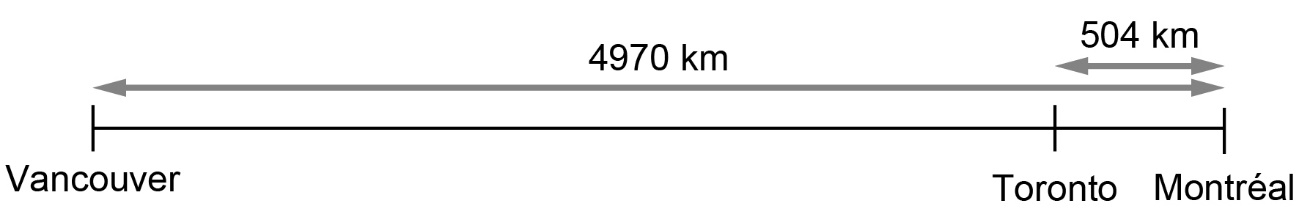 How far is it from Vancouver to Toronto?